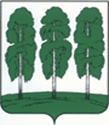 АДМИНИСТРАЦИЯ БЕРЕЗОВСКОГО РАЙОНАХАНТЫ-МАНСИЙСКОГО АВТОНОМНОГО ОКРУГА – ЮГРЫПОСТАНОВЛЕНИЕот  13.02.2020                                                                                                           № 107пгт. БерезовоВ соответствии со статьей 78.1 Бюджетного кодекса Российской Федерации, Федеральным законом от 12 января 1996 года № 7-ФЗ «О некоммерческих организациях», постановлением Правительства Российской Федерации                         от 27 марта 2019 № 322 «Об общих требованиях к нормативным правовым актам и муниципальным правовым актам, устанавливающим порядок предоставления грантов в форме субсидий, в том числе предоставляемых на конкурсной основе»:1. Внести в приложение к постановлению администрации Березовского района от 16 августа 2019 года № 958 «Об утверждении Порядка предоставления социально ориентированным некоммерческим организациям субсидии из бюджета Березовского района на финансовое обеспечение затрат, связанных с оказанием общественно полезных услуг в сфере культуры» следующие изменения:1.1. пункт 1.3. раздела 1 изложить в следующей редакции:«1.3. Субсидия предоставляется социально ориентированным некоммерческим организациям по результатам конкурсного отбора, проводимого Комитетом культуры администрации Березовского района, являющегося главным распорядителем бюджетных средств в пределах утвержденных и доведенных бюджетных ассигнований на текущий финансовый год в рамках муниципальной программы «Культурное пространство Березовского района», муниципальной программы «Развитие  культуры в городском поселении Березово» (далее – Конкурс)».2. Опубликовать настоящее постановление в газете «Жизнь Югры» и разместить на официальном веб-сайте органов местного самоуправления Березовского района.3. Настоящее постановление вступает в силу после его официального опубликования.Глава района                                                                                                  В.И. ФоминО внесении изменения в постановление администрации Березовского района от 16 августа 2019 года № 958 «Об утверждении Порядка предоставления социально ориентированным некоммерческим организациям субсидии из бюджета Березовского района на финансовое обеспечение затрат, связанных с оказанием общественно полезных услуг в сфере культуры»